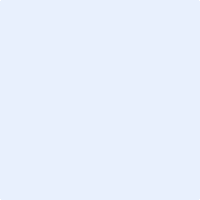 Contact: 
 Student Honored for Achievement in the Arts — , a student at , has been honored by  for achievement in the  National PTA Reflections arts in education program. ’s artwork, titled “” has been recognized with an  in the  category and  division. The award honors imagination, creativity and interpretation of the theme “.”The National PTA Reflections program encourages students of all ages and abilities to explore and be involved in the arts. Through the program, National PTA,  and PTAs across the country urge students in preschool through grade 12 to create and submit original works of art in the medium of their choice— dance choreography, film production, literature, music composition, photography and visual arts — reflecting on a specific theme. There also is a special artist division option for students with disabilities to ensure that all students have the opportunity to participate in the program. Students are recognized each year for their artistic ingenuity to bring the theme to life in a way that is personal and meaningful.  will present  work during an awards ceremony on  at .  Founded in 1969, the National PTA Reflections engages nearly 300,000 students and their families in arts education activities each year—encouraging students to explore the arts for fun and recognition. For more information about the program, visit PTA.org/Reflections.  About PTA
PTA® comprises of families, students, teachers, administrators, and business and community leaders devoted to the educational success of children and the promotion of parent involvement in schools. PTA is a registered 501(c)(3) nonprofit association that prides itself on being a powerful voice for all children, a relevant resource for families and communities, and a strong advocate for public education. Membership in PTA is open to anyone who wants to be involved and make a difference for the education, health, and welfare of children and youth.###